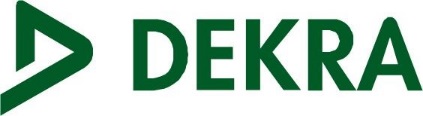 Soil Association Certification Limited, Wydział Leśnictwa (Forestry Department) – Formularz odwołania, reklamacji lub uwag> Prosimy o zapoznanie się z Procedurą Rozpatrywania Odwołań i Reklamacji (IP-GEN-004) przed wypełnieniem niniejszego formularza. Jest ona dostępna na naszej stronie internetowej – Rozpatrywanie Odwołań i Reklamacji> Jeżeli potrzebujesz pomocy w wypełnieniu niniejszego formularza, skontaktuj się
z naszym oddziałem w Wielkiej Brytanii pod numerem telefonu+44 (0) 117 914 2435> Polityka prywatności Soil Association dostępna jest tutaj: Polityka prywatnościPoniższą część wypełnia Zespół Leśnictwa/Agent SA Certification:Zgłoszenie odwołania, reklamacji lub uwagiUWAGA: Podkreślone pola to pola obowiązkowe w przypadku odwołania lub reklamacjiZgłoszenie odwołania, reklamacji lub uwagiUWAGA: Podkreślone pola to pola obowiązkowe w przypadku odwołania lub reklamacjiRozpatrzenie przez Soil Association (SA) Certification (tylko do użytku biurowego)Typ zgłoszenia(definicje zawarte są
w procedurze rozpatrywania odwołań i reklamacji IP-GEN-004):  Odwołanie  Reklamacja  UwagaImię/imiona wnioskodawcy/
wnioskodawców:  PotwierdzoneOrganizacja/przynależność:Dane kontaktoweAdres:Proszę podać kod pocztowy ikraj (jeśli dotyczy)  PotwierdzoneTelefon stacjonarny:Telefon komórkowy:E-mail:Skype:(jeśli dotyczy)Preferowana metoda kontaktu:Poufność.Jeżeli chcesz zachować anonimowość
w odniesieniu do niniejszej reklamacji, zaznacz pole obok. Możesz też dodać komentarz:Odwołanie/Reklamacja/
Uwaga w odniesieniu do: Wnioskodawcy lub klienta Soil Association Certification LimitedImię i nazwisko: Kod certyfikacji (jeżeli znany):   Działań Soil Association Certification Limited  PotwierdzoneDotyczy usługi audytu: Certyfikacja Zarządzania Lasami FSC® Certyfikacja Zarządzania Lasami „Drewno Kontrolowane” FSC Certyfikacja Kontroli Pochodzenia FSC Certyfikacja Projektowa FSC Certyfikacja Kontroli Pochodzenia „Drewno Kontrolowane” FSC Certyfikacja Zarządzania Lasami PEFC Certyfikacja Kontroli Pochodzenia PEFC Certyfikacja Projektowa PEFCWeryfikacja Legalności Soil Association Certification Limited Weryfikacja Systemu Należytej Staranności Soil Association Certification Limited
  Inna: Osoba kontaktowa Soil Association Certification Limited (jeżeli znana)Jasny opis problemu (jeżeli to możliwe, proszę odnieść się do konkretnych standardów, które według Państwa nie są przestrzegane/powodów złożenia reklamacji/odwołania):  PotwierdzoneData powstania powodu reklamacjiDowody na poparcie każdej części lub aspektu reklamacji:  PotwierdzoneProszę wymienić wszystkie inne załączone dokumenty lub dowody:W przypadku reklamacji dotyczącej klienta Soil Association, czy kontaktował/kontaktowała się Pan/Pani z klientem osobiście?Jeżeli tak, proszę opisać pokrótce przebieg komunikacji i odpowiedzi, podając ich daty:Co rozwiązałoby Pana/Pani problem, lub rozwiało Pana/Pani obawy?Możemy zaproponować spotkanie (twarzą w twarz lub zdalne) w celu omówienia problemu. Czy byłby/byłaby Pan/Pani
w stanie wziąć udział
w takim spotkaniu? Jeżeli tak, proszę podać terminy
w przeciągu następnych dwóch miesięcy, kiedy udział w takim spotkaniu byłby dla Pana/Pani niemożliwy:Odesłanie formularzaWypełniony formularz proszę wysłać naAdres e-mail: forestry@soilassociation.org LUBListem poleconym na: Forestry Team, Soil Association Certification, South Plaza, Marlborough Street, Bristol, BS1 3NX, UKOcena zgłoszeniaOcena zgłoszeniaTyp zgłoszenia potwierdzony:(definicje zawarte są
w procedurze rozpatrywania odwołań
i reklamacji IP-GEN-004):  Odwołanie uzasadnione, przejdź do 3.2  Reklamacja uzasadniona, przejdź do 3.2  Uwaga przyjęta/Odwołanie nieuzasadnione/Reklamacja nieuzasadniona, przejdź do 3.1Data podjęcia decyzji:   Protokół zdarzenia sporządzonyKonieczne środki3.1	Uwaga/Odwołanie nieuzasadnione/Reklamacja nieuzasadnionaKonieczne środki3.1	Uwaga/Odwołanie nieuzasadnione/Reklamacja nieuzasadnionaPowód, dlaczego odwołanie lub reklamacja jest nieuzasadniona:  a) zgłoszenie nie zawiera dowodów wskazujących na związek z Soil Association Certification lub którymś z naszych klientów,  b) zgłoszenie nie zawiera imienia, nazwiska i danych kontaktowych zgłaszającego reklamację,  c) zgłoszenie nie zawiera jasnego opisu problemu/problemów i  d) zgłoszenie nie zawiera dowodów na poparcie każdej części lub aspektu reklamacji, e) inne Wymagane środki:  SA Certification nie musi podejmować żadnych dalszych środków.  Jeżeli b) anonimowe i związane z posiadaczem certyfikatu/wnioskodawcą, zgłoszenie będzie traktowane jako uwaga od interesariusza i wpisane do rejestru uwag interesariuszy (FM lub CW), przeznaczonych do rozpatrzenia podczas następnego audytu.Inne: 3.2	Odwołanie/reklamacja3.2	Odwołanie/reklamacjaOsoba kontaktowa Soil Association zajmująca się odwołaniem/reklamacją:Imię i nazwisko: Dane kontaktowe:e-mail: tel.: adres: Język do korespondencji:(Taki sam jak język używany w publicznym zbiorczym raporcie certyfikacyjnym, o ile nie ustalono innego języka ze zgłaszającym).Właściciel Systemu powiadomiony
o reklamacji (data):n/d odwołańFSC: PEFC: Inne: Sprawa utworzona
w bazie danych SA „Woody” (data)Proponowana metoda oceny dowodów:  Przegląd dokumentacyjny reklamacji lub odwołania, ocena dokumentów, zdjęć, listów i innych dowodów.  Weryfikacja na miejscu. Jeżeli reklamacja lub odwołanie dotyczy środków lub działań klienta, które wymagają weryfikacji na miejscu, najlepszym wyjściem może być wizyta na miejscu.Szczegółowe informacje: Proponowana metoda podjęcia decyzji
w sprawie odwołania/reklamacji:  Decyzja dotycząca rozpatrzenia reklamacji lub odwołania podjęta zostanie przez pracownika Soil Association Certification, który nie bierze udziału
w ewaluacji, i w przypadku którego nie zachodzi konflikt interesów.  Ocena decyzji i jej ostateczna akceptacja zostanie dokonana przez Kierownika Leśnictwa na wniosek pracownika Soil Association Certification.  Decyzja zostanie dana pod rozwagę Komisji Certyfikacyjnej Soil Association Certification Limited na wniosek Kierownika Leśnictwa lub pracownika Soil Association Certification.  W skład Komisji Certyfikacyjnej nie będą wchodzić osoby, które brały udział w podejmowaniu decyzji, lub w przypadku których zachodzi konflikt interesów.Sposobność do przedstawienia sprawy osobie decyzyjnej:Proszę podać szczegółowe informacje, np. proponowane terminy  Przedłożenie udokumentowanych dowodów.  Spotkanie twarzą w twarz, w obecności Klienta lub nie.  Spotkanie w biurze SA lub Agenta z odpowiednimi pracownikami, lub spotkanie przez Skype.  Spotkanie z Komisją Certyfikacyjną SA Certification.  Nie dotyczy.Przegląd postępów:Proszę wpisać i uzasadnić wszystkie proponowane metody ewaluacji/podejmowania decyzji.Wnioski:W przeciągu 3 miesięcy od złożenia odwołania/reklamacji.Decyzja w sprawie odwołania/reklamacji podjęta przez (imię
i nazwisko):  Pracownik Soil Association Certification LimitedKierownik Leśnictwa (Head of Forestry)  Komisja Certyfikacyjna Soil Association Certification LimitedData zamknięcia:  Protokół zdarzenia sporządzony  „Sprawa” w Woody zamkniętaWłaściciel systemu poinformowany
o zamknięciu reklamacji:n/d odwołańFSC PEFC Inne Proponowane działania naprawcze lub zapobiegawcze, jakie ma podjąć SA Certification:Proszę podać szczegółowe informacje dot. proponowanych działań,
np. szkolenie audytorów/zmiana
w dokumentach SZJ. N/d jeżeli nie są potrzebne środki wewnętrzne.  Zaktualizowano rejestr środków naprawczych/środków zapobiegawczych.